. ***بسم الله الرحمن الرحيم*** المقدمة إنّ الحمد لله نحمده ونستعينه ونستغفره، ونعوذ به من شرور أنفسنا ومن سيئات أعمالنا، من يهده الله فهو المهتد ومن يضلل فلا هادى له، وأشهد ألا إله إلا الله،وأشهد أنّ محمداً عبده ورسوله .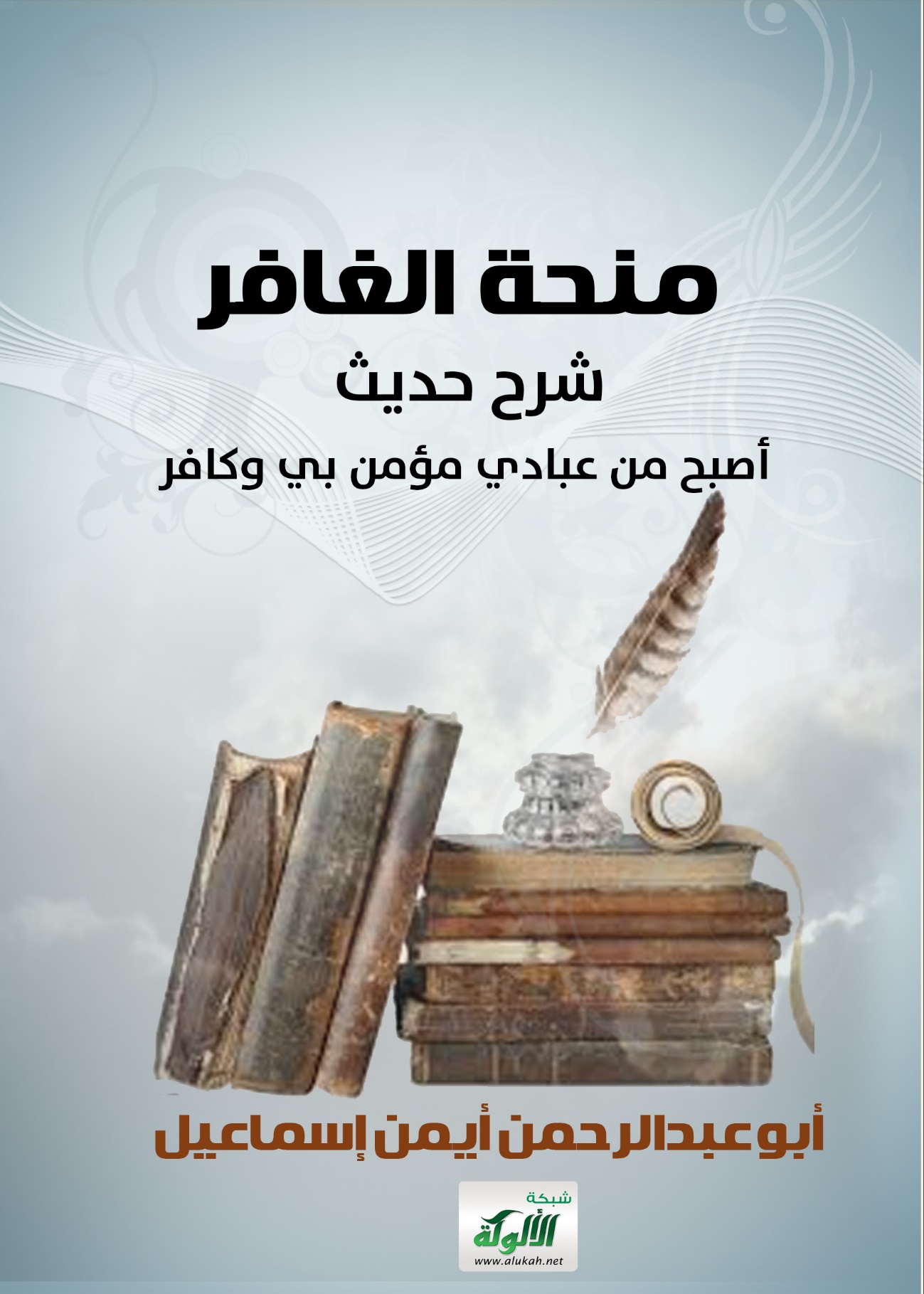 "يَا أَيُّهَا الَّذِينَ آمَنُواْ اتَّقُواْ اللّهَ حَقَّ تُقَاتِهِ وَلاَ تَمُوتُنَّ إِلاَّ وَأَنتُم مّسلمون" (آل عمران: 102 )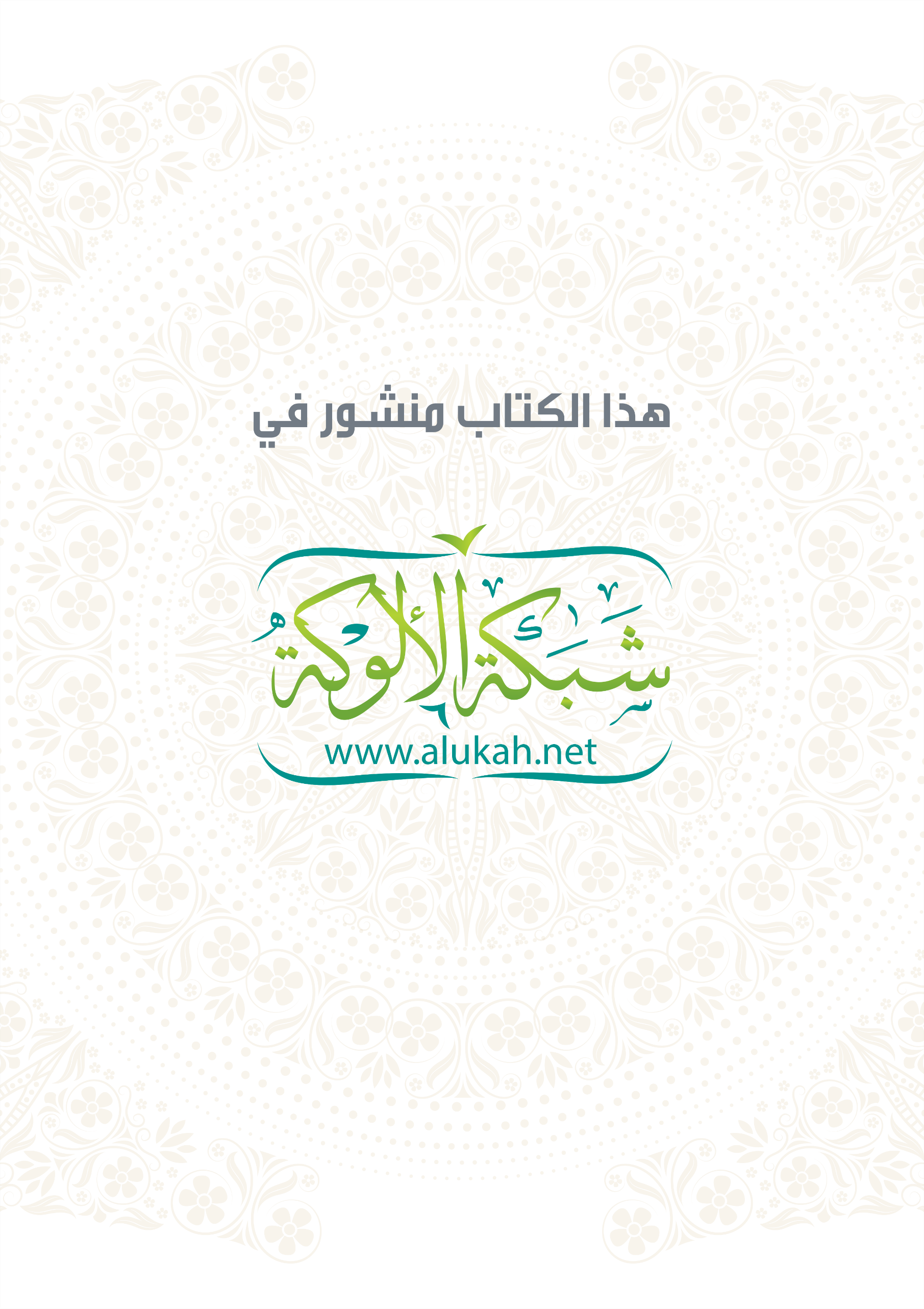 * بسم الله الرحمن الرحيمالمقدمةإن الحمد لله نحمده ونستعينه ونستغفره، ونعوذ به من شرور أنفسنا ومن سيئات أعمالنا، من يهده الله فهو المهتد ومن يضلل فلا هادي له، وأشهد ألا إله إلا الله، وأشهد أنّ محمداً عبده ورسوله.﴿ يَا أَيُّهَا الَّذِينَ آمَنُواْ اتَّقُواْ اللّهَ حَقَّ تُقَاتِهِ وَلاَ تَمُوتُنَّ إِلاَّ وَأَنتُم مّسلمون ﴾ (آل عمران: 102).﴿ يَا أَيُّهَا النَّاسُ اتَّقُواْ رَبَّكُمُ الَّذِي خَلَقَكُم مِّن نَّفْسٍ وَاحِدَةٍ وَخَلَقَ مِنْهَا زَوْجَهَا وَبَثَّ مِنْهُمَا رِجَالاً كَثِيراً وَنِسَاء وَاتَّقُواْ اللّهَ الَّذِي تَسَاءلُونَ بِهِ وَالأَرْحَامَ إِنَّ اللّهَ كَانَ عَلَيْكُمْ رَقِيبا ﴾ (النساء: 1). ﴿ يَا أَيُّهَا الَّذِينَ آمَنُوا اتَّقُوا اللَّهَ وَقُولُوا قَوْلاً سَدِيداً (70) يُصْلِحْ لَكُمْ أَعْمَالَكُمْ وَيَغْفِرْ لَكُمْ ذُنُوبَكُمْ وَمَن يُطِعْ اللَّهَ وَرَسُولَهُ فَقَدْ فَازَ فَوْزاً عَظِيماً ﴾ (الأحزاب: 70 - 71) فإنّ أصدق الحديث كتاب الله، وخير الهدى هدى محمد صلى الله عليه وسلم، وشر الأمور محدثاتها، وكل محدثة بدعة، وكل بدعة ضلالة، وكل ضلالة في النار.  نص حديث الباب: عَنْ زَيْدِ بْنِ خَالِدٍ - رَضِيَ اللَّهُ عَنْهُ - قَالَ: صَلَّى لَنَا رَسُولُ اللَّهِ - صَلَّى اللهُ عَلَيْهِ وَسَلَّمَ - صَلاَةَ الصُّبْحِ بِالحُدَيْبِيَةِ عَلَى إِثْرِ سَمَاءٍ كَانَتْ مِنَ اللَّيْلَةِ، فَلَمَّا انْصَرَفَ النَّبِيُّ صَلَّى اللهُ عَلَيْهِ وَسَلَّمَ أَقْبَلَ عَلَى النَّاسِ، فَقَالَ: «هَلْ تَدْرُونَ مَاذَا قَالَ رَبُّكُمْ؟» قَالُوا: اللَّهُ وَرَسُولُهُ أَعْلَمُ، قَالَ: " أَصْبَحَ مِنْ عِبَادِي مُؤْمِنٌ بِي وَكَافِرٌ، فَأَمَّا مَنْ قَالَ: مُطِرْنَا بِفَضْلِ اللَّهِ وَرَحْمَتِهِ، فَذَلِكَ مُؤْمِنٌ بِي كَافِرٌ بِالكَوْكَبِ، وَأَمَّا مَنْ قَالَ: بِنَوْءِ كَذَا وَكَذَا، فَذَلِكَ كَافِرٌ بِي مُؤْمِنٌ بِالكَوْكَبِ " * تخريج الحديث: أخرجه البخاري (1038) بَابُ: قَوْلِ اللَّهِ تَعَالَى: ﴿ وَتَجْعَلُونَ رِزْقَكُمْ أَنَّكُمْ تُكَذِّبُونَ ﴾ ومسلم (71) بَابُ بَيَانِ كُفْرِ مَنْ قَالَ: مُطِرْنَا بِالنَّوْءِ.، أهم الفوائد التى نستنبطها من حديث الباب:* عَنْ زَيْدِ بْنِ خَالِدٍ - رَضِيَ اللَّهُ عَنْهُ - قَالَ: صَلَّى لَنَا رَسُولُ اللَّهِ - صَلَّى اللهُ عَلَيْهِ وَسَلَّمَ - صَلاَةَ الصُّبْحِ بِالحُدَيْبِيَة...وكان ذلك لما خرج النبى -صلى الله عليه وسلم - هو وأصحابه إلى عمرة الحديبية في ذي القعدة سنة 6 هـ، ومعه زوجته أم سلمة، في ألف وأربعمائة، ويقال‏:‏ ألف وخمسمائة. ولما علم المشركون بمقدم الرسول -صلى الله عليه وسلم - عزموا على صده عن البيت الحرام، ولكن وانتهى الأمر إلى صلح الحديِّبية الذى سمَّاه الله -عزوجل- فتحًا مبينًا . ‏ وكان من بنود هذا الصلح أن يرجع الرسول -صلى الله عليه وسلم - من عامه، فلا يدخل مكة إلا في العام الذى بعده . *قول زَيْدِ بْنِ خَالِدٍ - رَضِيَ اللَّهُ عَنْهُ - قَالَ: صَلَّى لَنَا رَسُولُ اللَّهِ - صَلَّى اللهُ عَلَيْهِ وَسَلَّمَ - عَلَى إِثْرِ سَمَاءٍ كَانَتْ مِنَ اللَّيْلَة.. قوله « عَلَى إِثْرِ سَمَاءٍ »: والإثر: هو ما يعقب الشيء، والسماء المطر، كما في قوله صَلَّى اللهُ عَلَيْهِ وَسَلَّمَ: " وَفِيمَا سَقَتِ السَّمَاءُ العُشْرُ "، وسُمِّي المطر سماءً لنزوله من جهة السماء وهو العلو، وذلك من باب استعارة اسم الشيء لغيره إذا كان مجاوراً له .  قال الشاعر: إِذَا نَزَلَ السَّمَاءُ بِأَرْضِ قَوْمٍ ... رَعَيْنَاهُ وَإِنْ كَانُوا غِضَابًا . فالمعنى العام: أن الصحابى زيد بن خالد - رضى الله عنه- يخبر أن رسول الله -صلى الله عليه وسلم – قد صلى بالمسلمين صلاة الصبح على إثر سماء، أى أن ذلك قد صادف سقوط المطر .*ثم قال رضى الله عنه: " فَلَمَّا انْصَرَفَ النَّبِيُّ - صَلَّى اللهُ عَلَيْهِ وَسَلَّمَ - أَقْبَلَ عَلَى النَّاسِ، فَقَالَ: «هَلْ تَدْرُونَ مَاذَا قَالَ رَبُّكُمْ؟» قَالُوا: اللَّهُ وَرَسُولُهُ أَعْلَمُ: *وهنا فوائد: 1) الأولى: قوله: فلما انصرف من صلاته صلى الله عليه وسلم أقبل على الناس: فقد كان من هدى النبى - صلى الله عليه وسلم – أن يُعلْم أصحابه –رضى الله عنهم- ويُخبرهم بما استُجد من أمور الوحي. 2) الثانية: فَقَالَ صلى الله عليه وسلم: هَلْ تَدْرُونَ مَاذَا قَالَ رَبُّكُمْ؟ وهذا سؤال بدأ به النبى - صلى الله عليه وسلم - حديثه للصحابة رضى الله عنهم. وكان هذا من هدى النبى - صلى الله عليه وسلم – في تعليمه لأصحابه - رضى الله عنهم - أن يبدأ حديثه بسؤال للفت الإنتباه وجذب الأسماع فيطرح سؤالاً على السامعين، ولهذا نظائر كثيرة: حديث المفلس،يقول صلى الله عليه وسلم: أتدرون من المفلس؟ويقول صلى الله عليه وسلم: أتدرون ما الغيبة؟ويقول صلى الله عليه وسلم: أتدرون ما الإيمان بالله وحده؟ويقول صلى الله عليه وسلم: أتدرون أين تذهب هذه الشمس؟*ومن هذا الباب حديث الباب: يقول النبى - صلى الله عليه وسلم - فى بدء كلامه: هَلْ تَدْرُونَ مَاذَا قَالَ رَبُّكُمْ؟ 3) الثالثة: قوله صلى الله عليه وسلم: هَلْ تَدْرُونَ مَاذَا قَالَ رَبُّكُمْ؟ وهذا حديث يروى فيه النبي - صلى الله عليه وسلم – حديثاً قدسياً عن رب العزة، والأحاديث القدسية من أدلة أهل السنة على إثبات صفة الكلام لله عزوجل؛ وذلك لما فيها من نسبة الكلام وإضافته إلى الله -تعالى- إضافة صفة إلى موصوف . لذا فقد أخرج البخاري –رحمه الله- حديث الباب في صحيحه كتاب التوحيد: باب قول الله تعالى: ﴿ يُرِيدُونَ أَنْ يُبَدِّلُوا كَلَامَ اللَّهِ ﴾ [الفتح: 115] قال ابن بطال: أراد بهذه الترجمة وأحاديثها أن كلام الله –تعالى- صفة قائمة به، وأنه لم يزل متكلماً ولا يزال . وقد ورد فى رواية النسائى قوله صلى الله عليه وسلم: أَلَمْ تَسْمَعُوا مَا قَالَ رَبُّكُمُ اللَّيْلَةَ؟  وهذه فيها زيادة فائدة في صفة كلام الله تعالى؛ فهي تدل على أن الله –تعالى- يتكلم بمشيئته واختياره، فصفة الكلام لله -تعالى- صفة ذاتية فعلية، ذاتية باعتبار الأصل، وفعلية باعتبار تجدّد آحاد الكلام . فهذا معنى ما قعَّده العلماء فى كلام الله تعالى بقولهم أنه: " قديم النوع، حادث الأفراد "، و قولهم " حادث الآحاد ": ليس معناه أن كلامه مخلوق؛ بل كلامه - تعالى - متعلق بمشيئته، فإذا شاء تكلم، وإذا شاء لم يتكلم سبحانه . فالله -عزوجل- إنما قال لموسى ( لَنْ تَرَانِي)، في وقت بعينه وذلك (َ لَمَّا جَاءَ مُوسَى لِمِيقَاتِنَا وَكَلَّمَهُ رَبُّهُ )، وليس من الأزل يقول ذلك .وقال تعالى ( إِنِّي مُنَزِّلُهَا عَلَيْكُمْ ) لما طلب الحواريون المائدة من عيسى عليه السلام فقالوا (هَلْ يَسْتَطِيعُ رَبُّكَ أَنْ يُنَزِّلَ عَلَيْنَا مَائِدَةً مِنَ السَّمَاءِ) قال شيخ الإسلام ابن تيمية: كلام أحمد وغيره من الأئمة صريح في أن الله يتكلم بمشيئته وقدرته، وأنه لم يزل يتكلم إذا شاء، ولم يقل أحد من السلف أن الله تكلم بغير مشيئته وقدرته، ولا قال أحد منهم أن نفس الكلام المعين كالقرآن أو ندائه لموسى أوغير ذلك من كلامه المعين أنه قديم أزلي .  عودٌ إلى حديث الباب: فَقَالَ صلى الله عليه وسلم: «هَلْ تَدْرُونَ مَاذَا قَالَ رَبُّكُمْ؟ قَالُوا: اللَّهُ وَرَسُولُهُ أَعْلَمُ ... وهذا من أدب الصحابة –رضى الله عنهم- حيث وقفوا عن الخوض فيما لا يعلمون، وهذا مما أدَّبهم القرآن وربَّاهم عليه، كما ورد في الأية قوله تعالى ( وَمَا أَنَا مِنَ الْمُتَكَلِّفِينَ ) *فإن قيل: قول الصحابة رضى الله عنهم: " اللَّهُ وَرَسُولُهُ أَعْلَمُ "، أليس قد ورد النهى عن مثل هذه الصيغ التى يُجمع فيها بين الله -تعالى- ورسوله صلى الله عليه وسلم؟ كما في قوله - صلى الله عليه وسلم - لمن قال له: مَا شَاءَ اللهُ، وَشِئْتَ، فَقَالَ لَهُ النَّبِيُّ صَلَّى اللهُ عَلَيْهِ وَسَلَّمَ: " أَجَعَلْتَنِي وَاللهَ عَدْلًا، بَلْ مَا شَاءَ اللهُ وَحْدَهُ ".  * والجواب أن يقال: أن النبي - صلى الله عليه وسلم- أنما أراد في باب النهى عن ذلك حسم المادة وسد الذريعة، وغلق باب المغالاة في شخص الرسول صلى الله عليه وسلم . فمثل هذه العبارات قد تُوهم أن مشيئةَ العبد في درجة مشيئة الرب سبحانه وتعالى، مع كون العبد له مشيئة، ولكنها تابعة لمشيئة الله تعالى، كما قال تعالى( وَمَا تَشَاءُونَ إِلَّا أَنْ يَشَاءَ اللَّهُ إِنَّ اللَّهَ كَانَ عَلِيمًا حَكِيمًا ) وأما الجواب عن حديث الباب: ففي إقراره صلى الله عليه وسلم للصحابة –رضى الله عنهم- على قولهم: " اللَّهُ وَرَسُولُهُ أَعْلَمُ "، فغاية ما فيه إنما هو بيان أن ذلك جائز من حيث الأصل لمن يُؤمَن عليه الوقوع في علة النهى . وقيل في الجمع وجه آخر: أن النهى إنما يتوجه في الأمور الكونية، ومنها المشيئة، وأما الأمور الشرعية المتعلقة بالوحي والتشريع فهذه ممَّا علَّمه الله -تعالى- لنبيه - - صلى الله عليه وسلم – فلا حرج عندها أن يقال: " اللَّهُ وَرَسُولُهُ أَعْلَمُ " . عودٌ لحديث الباب: لما قَالَ النبي صلى الله عليه وسلم: هَلْ تَدْرُونَ مَاذَا قَالَ رَبُّكُمْ؟ قَالُوا: اللَّهُ وَرَسُولُهُ أَعْلَمُ، قَالَ: " أَصْبَحَ مِنْ عِبَادِي مُؤْمِنٌ بِي وَكَافِرٌ، فَأَمَّا مَنْ قَالَ: مُطِرْنَا بِفَضْلِ اللَّهِ وَرَحْمَتِهِ، فَذَلِكَ مُؤْمِنٌ بِي كَافِرٌ بِالكَوْكَبِ، وَأَمَّا مَنْ قَالَ: بِنَوْءِ كَذَا وَكَذَا، فَذَلِكَ كَافِرٌ بِي مُؤْمِنٌ بِالكَوْكَبِ.. فيذكر النبي - صلى الله عليه وسلم -اختلاف حال العباد عند نزول المطر، فتراهم بين قسمين: 1) القسم الأول: حال المؤمنين الذين ينسبون الفضل لله تعالى، فالمطر إنما هو من فضل الله -تعالى- ومن رحمته بالعباد، قال تعالى( أَمَّنْ يَهْدِيكُمْ فِي ظُلُمَاتِ الْبَرِّ وَالْبَحْرِ وَمَنْ يُرْسِلُ الرِّيَاحَ بُشْرًا بَيْنَ يَدَيْ رَحْمَتِهِ أَإِلَهٌ مَعَ اللَّهِ)(النمل/63 ) وقال تعالى (وَهُوَ الَّذِي يُنَزِّلُ الْغَيْثَ مِنْ بَعْدِ مَا قَنَطُوا وَيَنْشُرُ رَحْمَتَهُ وَهُوَ الْوَلِيُّ الْحَمِيدُ )(الشوري / 28) لذا صار من السنن القولية التى تقال إثر سقوط المطر: "مُطرنا بفضل الله ورحمته "، وهذا من شكر الله تعالى . قال النووى: ويُستحبّ أن يشكر الله -سبحانه وتعالى -على هذه النعمة، أعني نزول المطر .  وكذلك كان صلى الله عليه وسلم كان إذا رأى المطر قال: " اللَّهُمَّ صَيِّبًا نافِعًا " . ، "والصيِّب هو المطر" *وكان صلى الله عليه وسلم إذا ما قلَّ نزول المطر قَالَ: «اللَّهُمَّ اسْقِنَا، اللَّهُمَّ اسْقِنَا، اللَّهُمَّ اسْقِنَا " . وأما إذا زاد نزول المطر إلى حد الهلكة فكان صلى الله عليه وسلم يرَفَعَ يدَيْهِ ويقول: «اللَّهُمَّ حَوَالَيْنَا، وَلاَ عَلَيْنَا، اللَّهُمَّ عَلَى الآكَامِ وَالجِبَالِ وَالظِّرَابِ وَالأَوْدِيَةِ وَمَنَابِتِ الشَّجَرِ» * كما يشرع الدعاء عند نزول المطر: أخرج ابْن الْمُنْذر عَن ثَابت -رَضِي الله عَنهُ - قَالَ: بلغنَا أَنه يُسْتَجَاب الدُّعَاء عِنْد الْمَطَر ثمَّ تَلا هَذِه الْآيَة ﴿ وَهُوَ الَّذِي ينزل الْغَيْث من بعد مَا قَنطُوا ﴾  وقد نصَّ على استحباب الدعاء عند المطر غير واحد من الأئمة، ومنهم: شيخ الإسلام ابن تيمية والشافعي والقرطبي . وأما الأحاديث الواردة في استحباب الدعاء عند نزول المطر فلا تخلوا أسانيدها من المقال . ومن السنن الفعلية عند نزول المطر"التعرض لماء المطر ": لا شك أن ماء المطر ماء مبارك، قال تعالى ( وَنَزَّلْنَا مِنَ السَّمَاءِ مَاءً مُبَارَكًا فَأَنْبَتْنَا بِهِ جَنَّاتٍ وَحَبَّ الْحَصِيدِ )( ق/9) وبركة المطر ظاهرة بيِّنة في آثاره على البلاد والعباد، قال تعالى بعد ذكره لنزول المطر ( فَانْظُرْ إِلَى آثَارِ رَحْمَتِ اللَّهِ كَيْفَ يُحْيِ الْأَرْضَ بَعْدَ مَوْتِهَا )(الروم/50) وعَنْ أَبِي هُرَيْرَةَ-رضى الله عنه- عَنْ رَسُولِ اللهِ- صَلَّى اللهُ عَلَيْهِ وَسَلَّمَ –قَالَ: " مَا أَنْزَلَ اللهُ مِنَ السَّمَاءِ مِنْ بَرَكَةٍ إِلَّا أَصْبَحَ فَرِيقٌ مِنَ النَّاسِ بِهَا كَافِرِينَ، يُنْزِلُ اللهُ الْغَيْثَ فَيَقُولُونَ: الْكَوْكَبُ كَذَا وَكَذَا" . لذا كان من هدى النبي -صلى الله عليه وسلم- التعرُّض لماء المطر: قَالَ أَنَسٌ رضى الله عنه: أَصَابَنَا وَنَحْنُ مَعَ رَسُولِ اللهِ - صَلَّى اللهُ عَلَيْهِ وَسَلَّمَ - مَطَرٌ، قَالَ: فَحَسَرَ رَسُولُ اللهِ - صَلَّى اللهُ عَلَيْهِ وَسَلَّمَ - ثَوْبَهُ، حَتَّى أَصَابَهُ مِنَ الْمَطَرِ، فَقُلْنَا: يَا رَسُولَ اللهِ لِمَ صَنَعْتَ هَذَا؟ قَالَ صلى الله عليه وسلم: «لِأَنَّهُ حَدِيثُ عَهْدٍ بِرَبِّهِ تَعَالَى» .  *والمعنى: أنه صلى الله عليه وسلم قد حسر- أي كشف بعض بدنه – لماء المطر؛ لأنه (حديث عهد بربه): أي بتكوين ربه إيَّاه، ومعناه أن ماء المطر قريب العهد بخلق الله - تعالى - لها؛ فيتبرك به . قال النووي:هذا الحديث دليل لقول أصحابنا أنه يستحب عند أول المطر أن يكشف غير عورته ليناله المطر .  *وعن أنس بن مالك - رضي الله عنه - في استسقاء النبي -صلى الله عليه وسلم- المطر على المنبر، قال رضي الله عنه: " ثُمَّ لَمْ يَنْزِلْ عَنْ مِنْبَرِهِ حَتَّى رَأَيْتُ الْمَطَرَ يَتَحَادَرُ عَلَى لِحْيَتِهِ " .  وقد ترجم له البخاري، باب: من تَمَطَّرَ في المطر حتى يتحادر على لحيته . قال ابن حجر: كأن المصنف أراد أن يبين أن تحادُرَ المطر على لحيته - صلى الله عليه وسلم- لم يكن اتفاقاً، وإنما كان قصداً، فلذلك ترجم بقوله: " من تمطَّر "، أي: قصد نزول المطر عليه؛ لأنه لو لم يكن باختياره لنزل عن المنبر أول ما وكف السقف، لكنه تمادى في خطبته حتى كثر نزوله بحيث تحادر على لحيته صلى الله عليه وسلم . *وعن ابن أبي مليكة قال: كان ابن عباس –رضى الله عنهما- إذا مطَّرت السماء يقول: يَا جَارِيَةُ! أَخْرِجِي سَرْجِي، أَخْرِجِي ثِيَابِي، وَيَقُولُ: ﴿ وَنَزَّلْنَا مِنَ السَّمَاءِ مَاءً مُبَارَكًا ﴾ . 2) القسم الثاني: حال من ينسب المطر إلى النوء، فيقول مُطرنا بنوء كذا وكذا .... فما حكم هذا القائل بنسبة المطر إلى النوء؟ نقول أولًا: كان من عادة أهل الجاهلية أنهم ينسبون كثيراً من الأحداث التى تقع في الأرض بحركة النجوم والكواكب، ومما يدل على ذلك: ما رواه ابْنَ عَبَّاسٍ –رضى الله عنهما-قَالَ: أنه قد رُمِيَ بِنَجْمٍ فَاسْتَنَارَ، فَقَالَ رَسُولُ اللهِ - صَلَّى اللهُ عَلَيْهِ وَسَلَّمَ- لأصحابه: «مَاذَا كُنْتُمْ تَقُولُونَ فِي الْجَاهِلِيَّةِ، إِذَا رُمِيَ بِمِثْلِ هَذَا؟» قَالُوا: اللهُ وَرَسُولُهُ أَعْلَمُ، كُنَّا نَقُولُ وُلِدَ اللَّيْلَةَ رَجُلٌ عَظِيمٌ، وَمَاتَ رَجُلٌ عَظِيمٌ، فَقَالَ رَسُولُ اللهِ صَلَّى اللهُ عَلَيْهِ وَسَلَّمَ: « فَإِنَّهَا لَا يُرْمَى بِهَا لِمَوْتِ أَحَدٍ وَلَا لِحَيَاتِهِ، وَلَكِنْ رَبُّنَا تَبَارَكَ وَتَعَالَى اسْمُهُ، إِذَا قَضَى أَمْرًا سَبَّحَ حَمَلَةُ الْعَرْشِ، ثُمَّ سَبَّحَ أَهْلُ السَّمَاءِ الَّذِينَ يَلُونَهُمْ، حَتَّى يَبْلُغَ التَّسْبِيحُ أَهْلَ هَذِهِ السَّمَاءِ الدُّنْيَا» ثُمَّ قَالَ: " الَّذِينَ يَلُونَ حَمَلَةَ الْعَرْشِ لِحَمَلَةِ الْعَرْشِ: مَاذَا قَالَ رَبُّكُمْ؟ فَيُخْبِرُونَهُمْ مَاذَا قَالَ: قَالَ فَيَسْتَخْبِرُ بَعْضُ أَهْلِ السَّمَاوَاتِ بَعْضًا، حَتَّى يَبْلُغَ الْخَبَرُ هَذِهِ السَّمَاءَ الدُّنْيَا، فَتَخْطَفُ الْجِنُّ السَّمْعَ فَيَقْذِفُونَ إِلَى أَوْلِيَائِهِمْ، وَيُرْمَوْنَ بِهِ .  *وفي رواية المُغِيرَةِ بْنِ شُعْبَةَ – رضى الله عنه-قَالَ: كَسَفَتِ الشَّمْسُ عَلَى عَهْدِ رَسُولِ اللَّهِ - صَلَّى اللهُ عَلَيْهِ وَسَلَّمَ - يَوْمَ مَاتَ إِبْرَاهِيمُ، فَقَالَ النَّاسُ: كَسَفَتِ الشَّمْسُ لِمَوْتِ إِبْرَاهِيمَ، فَقَالَ رَسُولُ اللَّهِ صَلَّى اللهُ عَلَيْهِ وَسَلَّمَ: «إِنَّ الشَّمْسَ وَالقَمَرَ لاَ يَنْكَسِفَانِ لِمَوْتِ أَحَدٍ وَلاَ لِحَيَاتِهِ، فَإِذَا رَأَيْتُمْ فَصَلُّوا، وَادْعُوا اللَّهَ» .  نقول: ومن هذا الباب قد كان أهل الجاهلية ينسبون المطر إلى النوء، كما قد ورد في حديث الباب . وعن أبي مَالِكٍ الْأَشْعَرِيَّ-رضى الله عنه- أَنَّ النَّبِيَّ - صَلَّى اللهُ عَلَيْهِ وَسَلَّمَ - قَالَ: " أَرْبَعٌ فِي أُمَّتِي مِنْ أَمْرِ الْجَاهِلِيَّةِ، لَا يَتْرُكُونَهُنَّ: الْفَخْرُ فِي الْأَحْسَابِ، وَالطَّعْنُ فِي الْأَنْسَابِ، وَالْاسْتِسْقَاءُ بِالنُّجُومِ، وَالنِّيَاحَةُ .  وقد ترجم البخاري باب: قَوْلِ اللَّهِ تَعَالَى: ﴿ وَتَجْعَلُونَ رِزْقَكُمْ أَنَّكُمْ تُكَذِّبُونَ ﴾ [الواقعة: 82]، ثم روي حديث الباب:" أَصْبَحَ مِنْ عِبَادِي مُؤْمِنٌ بِي وَكَافِرٌ..." .وكذلك حديث مسلم: عن ابْنُ عَبَّاسٍ –رضى الله عنهما- قَالَ: مُطِرَ النَّاسُ عَلَى عَهْدِ النَّبِيِّ - صَلَّى اللهُ عَلَيْهِ وَسَلَّمَ- فَقَالَ: النَّبِيُّ صَلَّى اللهُ عَلَيْهِ وَسَلَّمَ: " أَصْبَحَ مِنَ النَّاسِ شَاكِرٌ وَمِنْهُمْ كَافِرٌ، قَالُوا: هَذِهِ رَحْمَةُ اللهِ، وَقَالَ بَعْضُهُمْ: لَقَدْ صَدَقَ نَوْءُ كَذَا وَكَذَا " قَالَ: فأنزل الله قوله ﴿ وَتَجْعَلُونَ رِزْقَكُمْ أَنَّكُمْ تُكَذِّبُونَ ﴾ [الواقعة: 82] .  * والمعنى: أى أن هذا الرزق الذى ساقه الله إليكم، والذى هو المطر كان يستحق منكم أن تشكروا الله - تعالى- عليه، ولكنكم جعلتم موضع الشكر التكذيب؛ وذلك لما نسبتم المطر إلى النوء،وهو قول جمهور المفسرين.  قال أبوعمر: الرزق في هذه الآية بمعنى الشكر، كأنه قال: وتجعلون شكركم لله على ما رزقكم من الماء أن تنسبوا ذلك الرزق إلى الكوكب. والظاهر من فعل المشركين –والله أعلم- أنهم كانوا يقصدون بقولهم:«مطرنا بنوء كذا وكذا»: أن حركة النوء هى التى تسببت في إسقاط المطر، لا أنها هي الفاعلة بذاتها لذلك؛ يدل عليه قوله تعالى (وَلَئِنْ سَأَلْتَهُمْ مَنْ نَزَّلَ مِنَ السَّمَاءِ مَاءً فَأَحْيَا بِهِ الْأَرْضَ مِنْ بَعْدِ مَوْتِهَا لَيَقُولُنَّ اللَّهُ قُلِ الْحَمْدُ لِلَّهِ بَلْ أَكْثَرُهُمْ لَا يَعْقِلُونَ ) (العنكبوت/63)  أصل الأنواء: أنْوَاء: جمع نَوء، وناء النجم أى طلع ونهض،والمعنى: سقوط نجم من المنازل في المغرب مع الفجر، وطلوع رقيبه، وهو نجم آخر يقابله من ساعته في المشرق في كل ليلة، وإنما سُمي نوءًا؛ لأنه إذا سقط الغارب ناء الطالع - أي: نهض وطلع- وذلك الطلوع هو النوء، وبعضهم يجعل النوء السقوط، كأنه من الأضداد .  وقد كان أهل الجاهلية ينسبون نزول المطر إلى النجوم، فيقولون: مُطرنا بنوء كذا، ويعتقدون أنه إذا سقط النجم الفلاني جاء المطر، وإذا طلع النجم الفلاني جاء المطر. لذا فقد أخبر أَنَّ النَّبِيُّ - صَلَّى اللهُ عَلَيْهِ وَسَلَّمَ – عن خصال أهل الجاهلية، والتى كان منها: "الْاسْتِسْقَاءُ بِالنُّجُومِ..." . فتعلَّقت نفس القائل بهذا السبب، ونسي نعمة الله عز وجل، وهذا الكفر لا يخرج من الملة، لأن المراد نسبة المطر إلى النوء على أنه سبب، وليس إلى النوء على أنه فاعل، وهذا مما يُطلق عليه " كفر النعمة ". * ومما يدل على ما ذكرناه رواية مسلم أن ابْنُ عَبَّاسٍ –رضى الله عنهما- قَالَ: مُطِرَ النَّاسُ عَلَى عَهْدِ النَّبِيِّ صَلَّى اللهُ عَلَيْهِ وَسَلَّمَ، فَقَالَ: النَّبِيُّ صَلَّى اللهُ عَلَيْهِ وَسَلَّمَ: " أَصْبَحَ مِنَ النَّاسِ شَاكِرٌ وَمِنْهُمْ كَافِرٌ، قَالُوا: هَذِهِ رَحْمَةُ اللهِ، وَقَالَ بَعْضُهُمْ: لَقَدْ صَدَقَ نَوْءُ كَذَا وَكَذَا .   وهنا نأتى إلى الجواب عن السؤال: فما حكم هذا القائل بنسبة المطر إلى النوء؟وجواب هذا السؤال على تفصيل: 1) نسبة المطر إلى النوء على سبيل الاستقلالية: وأما من نسب المطر إلى النوء على أنه الخالق له المنزل له فلا شك في كفر هذا القائل لذلك، وهذا شرك في الربوبية، وهو من كفر التشريك، والقاعدة عند أهل العلم في ذلك: " كل من اعتقد في غير الله -تعالى- ما لا يُعتقد إلا في الله فقد وقع في الكفر الأكبر " فالله -عزوجل- هو الخالق والمنزل للمطر، قال تعالى ( أَفَرَأَيْتُمُ الْمَاءَ الَّذِي تَشْرَبُونَ (68) أَأَنْتُمْ أَنْزَلْتُمُوهُ مِنَ الْمُزْنِ أَمْ نَحْنُ الْمُنْزِلُونَ )(الواقعة/69) . والمطر مربوب لله تعالى، كما ورد في قوله - صلى الله عليه وسلم – عن المطر: ( أنَّهُ حَدِيثُ عَهْدٍ بِرَبِّهِ نسبة )، وعليه فإن نسبة المطر إلى النوء على سبيل الاستقلالية إنما هو شرك في الربوبية . * وكذلك هو شرك في الأسماء والصفات: فقد قال تعالى (ِإنَّ اللَّهَ عِنْدَهُ عِلْمُ السَّاعَةِ وَيُنَزِّلُ الْغَيْثَ وَيَعْلَمُ مَا فِي الْأَرْحَامِ وَمَا تَدْرِي نَفْسٌ مَاذَا تَكْسِبُ غَدًا وَمَا تَدْرِي نَفْسٌ بِأَيِّ أَرْضٍ تَمُوتُ إِنَّ اللَّهَ عَلِيمٌ خَبِيرٌ) (لقمان/34) وقال النَّبِيُّ - صلى الله عليه وسلم: «مَفَاتِيحُ الْغَيْبِ خَمْسٌ لاَ يَعْلَمُهَا إِلاَّ اللهُ، لاَ يَعْلَمُ مَا تَغِيضُ الأَرْحَامُ إِلاَّ اللهُ، وَلاَ يَعْلَمُ مَا فِي غَدٍ إِلاَّ اللهُ، وَلاَ يَعْلَمُ مَتَى يَأْتِي الْمَطَرُ أَحَدٌ إِلاَّ اللهُ، وَلاَ تَدْرِي نَفْسٌ بِأَيِّ أَرْضٍ تَمُوتُ إِلاَّ اللهُ، وَلاَ يَعْلَمُ مَتَى تَقُومُ السَّاعَةُ إِلاَّ اللهُ». فقد أخبر صلى الله عليه وسلم أنه لا يعلم متى يجيء المطر إلا الله، فلو كان المطر من قبل الأنواء –على ما زعموا – لما اختص الله -تعالى- بعلم وقت سقوط المطر، ولكان النوء شريكاً لله -تعالى- في صفة علمه عزوجل للغيب .  ومما يدل أيضًا على أن ذلك من الشرك الأكبر: أن هذا من الإلحاد فى آيات الله، فآيات الله نوعان: (١)آيات كونية. (٢)آيات شرعية.فمن يحرِّف آيات الله -تعالى- فهذا من الإلحاد في آياته الشرعية، قال تعالى:« مِنَ الَّذِينَ هَادُوا يُحَرِّفُونَ الْكَلِمَ عَنْ مَوَاضِعِهِ ».وأما الإلحاد فى آيات الله الكونية: فذلك بأن يربطها بغير فعل الله تعالى، ويدخل في الإلحاد في آيات الله -تعالى-الكونية: نسبة المطر إلى غير الله تعالى . قال ابن رجب: فإضافة نزول الغيث إلى الأنواء، إن اعتقد أن الأنواء هي الفاعلة لذلك، المدبرة له دون الله عز وجل، فقد كفر بالله وأشرك به كفراً ينقله عن ملة الإسلام . 2) نسبة المطر إلى النوء على سبيل السببية: كأن يقول " مُطرنا بنوء كذا وكذا "، معتقداً أن النوء إذا ما ظهر أو تحرك تسبب ذلك في نزول المطر، فهنا يكون قد نسب نزول المطر إلى سبب لم يجعله الله سبباً، لا شرعاً ولا قدراً . وقاعدة الباب هنا: " كل من اعتقد في سبب لم يقدَّره الله -تعالى- سبباً، لا شرعاً ولا قدراً فقد وقع في الشرك الأصغر"؛ وعلة ذلك أنه شارك الله - تعالى - من الحكم لهذا الشيء بالسببية مع أن الله –تعالى - لم يجعله سبباً . فمن المعلوم بالقطع شرعاً وقدراً أن حركة النوء ظهوراً أو اختفاءً لا علاقة لها بنزول المطر، فلا نصوص الشرع قالت بهذا، ولا كلام علماء الأرصاد والمناخ نص على ذلك . 3) نسبة المطر إلى النوء على سبيل الموافقة الزمنية: وتوصيف هذه الحالة أن القائل بها لا يعتقد علاقة الاستقلالية ولا السببية بين المطر والنوء، وإنما هى علاقة الظرفية، حيث يرى القائل بها حدوث الموافقة الزمنية بين ظهور النجم لفلانى و نزول المطر، وهذا قاله بناءً على جريان العادة، وما توافق عند القائل وتواتر من تكرر نزول المطر فى أوقات بعينها يصعد فيها نجم أو يسقط . وعليه صارت الباء في قوله " مُطرنا بنوء كذا " هي باء الظرفية، كما ورد في قوله تعالى ( وَإِنَّكُمْ لَتَمُرُّونَ عَلَيْهِمْ مُصْبِحِينَ (137) وَبِاللَّيْلِ أَفَلَا تَعْقِلُونَ (138) ) وأما حكم هذه الحالة فمحل خلاف بين العلماء بين المجوِّز لها والمانع . قال الشافعى: أما من قال: مُطرنا بنوء كذا على معنى مُطرنا بوقت كذا، فإنما ذلك كقوله مُطرنا في شهر كذا، ولا يكون هذا كفراً، وغيره من الكلام أحب إليَّ منه، أحب أن يقول مُطرنا في وقت كذا .  والراجح –والله أعلم- المنع من هذه العبارة . قال الشيخ عبد الرحمن بن حسن: وإما أن يقول: مُطرنا بنوء كذا مثلاً، لكن مع اعتقاده أن المؤثر هو الله وحده، ولكن أجري العادة بوجود المطر عند سقوط ذلك النجم، والصحيح أنه يحرم نسبة ذلك إلى النجم ولو على طريق المجاز . ومما يؤيد ذلك أمور: 1) الأول: سد ذريعة الوصول إلى العبارات الأخري الموافقة لها في اللفظ، وإن اختلف المقصد عند القائل . وهذا أصل معتبر في الشرع، قال تعالى ( يَاأَيُّهَا الَّذِينَ آمَنُوا لَا تَقُولُوا رَاعِنَا وَقُولُوا انْظُرْنَا )(البقرة/104) ففي الأية دلالة بيَّنة على النهى عن اللفظ ولو كان جائزاً، لئلا يُتوصل به إلى ما هو غير جائز . * وقد كان أبوهريرة - رضى الله عنه - يقول إذا أصبح وقد مُطر الناس: مُطرنا بنوء الفتح، ثم يتلو هذه الآية ﴿ مَا يَفْتَحْ اللَّهُ لِلنَّاسِ مِنْ رَحْمَةٍ فَلَا مُمْسِكَ لَهَا وَمَا يُمْسِكْ فَلَا مُرْسِلَ لَهُ مِنْ بَعْدِهِ ﴾ [فاطر: 2]  أي: فتح ربنا علينا، فاستعمل النوء في الفتح الإلهي للإشارة إلى رد معتقد الجاهلية من إسناده للكواكب، كأنه يقول: إذا لم تعدلوا عن لفظ نوء فأضيفوه إلى الفتح، وهذا منه - رضى الله عنه – تأكيداً لما ذكرنا من غلق هذا الباب سداً للذريعة، وهذا نفسه مما يؤخذ من قول الشافعي السابق: " وغيره من الكلام أحب إليّ "، فإنما قصد به حسم المادة . " أما إن قال ذلك –أى مُطرنا بنوء كذا -على معنى أن العادة نزول المطر عند نوء من الأنواء، وأن ذلك النوء لا تأثير له في نزوله، وأن المنفرد بإنزاله الله، فلا يكفر مع أن هذا اللفظ لا يجوز إطلاقه بوجه، وإن لم يعتقد ما ذكرنا لورود الشرع بالمنع منه، ولما فيه من إيهام السامع، كما أنه يُنهى عن إطلاق ذلك لئلا يعتقد أحد اعتقاد أهل الجاهلية، ولا يتشبه بهم في نُطقهم . 2) الثاني: لم يُعرف لا بالنصوص الشرعية ولا بالأسباب القدرية الكونية ولا حتى بمجرد الموافقة الزمنية أية علاقة بين نزول المطر وحركة النجوم والأنواء . بل الذى ورد في أدلة الشرع هو نفى علاقة النوء بسقوط المطر؛ وذلك كما ورد عَنْ أَبِي هُرَيْرَةَ –رضى الله عنه- أَنَّ رَسُولَ اللهِ - صَلَّى اللهُ عَلَيْهِ وَسَلَّمَ - قَالَ: "لَا عَدْوَى وَلَا هَامَةَ وَلَا نَوْءَ وَلَا صَفَرَ"  والنفى يرد على أربعة أنواع:(١)نفي وجود. (٢) تأثير (٣)صحة (٤) كمال. *ومثال النوع الأول: قوله صلى الله عليه وسلم " لَا شَخْصَ أَغْيَرُ مِنَ اللهِ " ، فهذا نفي لوجود أى شخص أغير من الله تعالى، وكذلك قولنا "لا إله إلا الله "، فهذا في حقيقته نفي لوجود أى إله بحق إلا الله عزوجل . *ومثال النوع الثانى: قوله صلى الله عليه وسلم: (لاعدوى ولاطيرة )هذا نفى للتأثير، والمعنى: أنه لا عدوى مؤثرة بذاتها كما كان يعتقد أهل الجاهلية، وكذلك قوله: " لا طيرة " مؤثرة في دفع ضر أو جلب نفع فالنفى هنا نفى تأثير لا نفى وجود.*ومثال النوع الثالث: قوله صَلَّى اللهُ عَلَيْهِ وَسَلَّم: «لاَ صَلاَةَ لِمَنْ لَمْ يَقْرَأْ بِفَاتِحَةِ الكِتَابِ»  والمعنى: لا صلاة صحيحة لمن لم يقرأ بفاتحة الكتاب . *ومثال النوع الرابع: قوله صَلَّى اللهُ عَلَيْهِ وَسَلَّمَ: ( لَا إِيمَانَ لِمَنْ لَا أَمَانَةَ لَهُ )  فهذا نفي لكمال الإيمان الواجب، وليس لأصله كما ذهب إليه الخوارج. *فإذا سألت: قوله صَلَّى اللهُ عَلَيْهِ وَسَلَّم: " لَا نَوْءَ " يتبع أى قسم؟ الجواب: هو تابع للقسم الثانى؛ حيث كان أهل الجاهلية عند سقوط مطر ينسبونه إلى النجم الساقط والنجم الغارب، يقولون: مُطرنا بنوء كذا، فقيل لهم: " لا نوء ": أي لا أثر لنجم في نزول المطر، وإنما المطر من الله تعالى. تنبيه: ما يتم تدواله في المطبوعات من تقسيم السنة إلى النوَّات، كنوة الغطاس و المكنسة وأعياد الميلاد ...، وكذلك ما يتناقله البعض من قولهم نوة كذا أو كذا فينسبون المطر إلى هذه النوَّات، فهذا مما يتبع القسم الثالث الذى ذكرناه في نسبة المطر إلى النوء من باب الموافقة الزمنية لا غير، وقد وضحنا حكم هذه الصورة، وذكرنا والراجح فيها . فرع: الله -تعالى- قد قدَّر الأسباب: أ) وجعل سبحانه وتعالى الالتفات إليها إعتماداً وتوكلاً عليها قدحاً في التوحيد . لأنه ليس هناك شيء يستقل بالتأثير بدون مشيئة الله تعالى، قال الله تعالى في السحرة: (وَمَا هُمْ بِضَارِّينَ بِهِ مِنْ أَحَدٍ إِلاَّ بِإِذْنِ اللَّهِ) (البقرة/102) . ب) وجعل سبحانه الإعراض عنها بالكلية من القدح في الشرع . ج) وجعل سبحانه الأخذ بها علامة من علامات التوحيد الصحيح . قال شيخ الإسلام ابن تيمية: الالتفات إلى الأسباب شرك في التوحيد. ومحو الأسباب أن تكون أسباباً نقص في العقل والإعراض عن الأسباب بالكلية قدح في الشرع، وإنما التوكل والرجاء معنى يتألف من موجب التوحيد والعقل والشرع .  ومن هذا الباب نقول: ينبغي أن يُعلم لنزول المطر أسباباً قدَّرها الله عزوجل، وهي إرسال الرياح . قال تعالى (وَهُوَ الَّذِي يُرْسِلُ الرِّيَاحَ بُشْرًا بَيْنَ يَدَيْ رَحْمَتِهِ حَتَّى إِذَا أَقَلَّتْ سَحَابًا ثِقَالًا سُقْنَاهُ لِبَلَدٍ مَيِّتٍ فَأَنْزَلْنَا بِهِ الْمَاءَ فَأَخْرَجْنَا بِهِ مِنْ كُلِّ الثَّمَرَاتِ كَذَلِكَ نُخْرِجُ الْمَوْتَى لَعَلَّكُمْ تَذَكَّرُونَ ) (الأعراف/57) فقوله تعالى ( فَأَنْزَلْنَا بِهِ الْمَاءَ...) هذه باء السببية، والضمير بعدها يعود إلى قوله الأول (وَهُوَ الَّذِي يُرْسِلُ الرِّيَاحَ...)  وتأمل قوله تعالى ﴿وَأَرْسَلْنَا الرِّيَاحَ لَوَاقِحَ فَأَنزَلْنَا مِنَ السَّمَاءِ مَاءً فَأَسْقَيْنَاكُمُوهُ وَمَا أَنتُمْ لَهُ بِخَازِنِينَ﴾ [الحجر: 22] وهو أن الرياح تلِّقح السحاب بما ينزل بسببه المطر .  سؤال وجواب: هل معرفة توقعات نزول الأمطار من نشرة أحوال الطقس تدخل في التنجيم أو ادعاء علم الغيب؟؟  الجواب: معرفة أحوال الطقس لا تدخل في التنجيم أو ادعاء علم الغيب، وإنما تبنى على توقعات بهبوب رياح جرت العادة على مجيئها نفس هذا لتوقيت من كل عام مثلاً، فتسبب نزول الأمطار . فهذه أمور حسية وتجارب لها مقدمات ونتائج بنيت على علوم تطبيقية عُرف من خلالها أوقات الكسوف والخسوف وأوقات هبوب الرياح و نزول الأمطار . وهذا النوع من العلوم مما يُحتاج إليه لمعرفة ما يدرك بالمشاهدة كمعرفة ظل الشمس وجهة القبلة، ونحو ذلك، فلا يدخل تحت النهي، وهو ما يسمى "علم التسيير". وقد رخَّص في تعلم المنازل أحمد وإسحاق. وروى ابن المنذر عن مجاهد "أنه كان لا يرى بأسا أن يتعلم الرجل منازل القمر". وقد سئل شيخ الإسلام ابن تيمية: في قول أهل التقاويم في أن الرابع عشر من هذا الشهر يخسف القمر، وفي التاسع والعشرين تكسف الشمس، فهل يصدقون في ذلك؟: الجواب: الحمد لله الخسوف والكسوف لهما أوقات مقدرة كما لطلوع الهلال وقت مقدر، وذلك مما أجرى الله عادته بالليل والنهار والشتاء والصيف، وسائر ما يتبع جريان الشمس والقمر، وذلك من آيات الله تعالى . وقد أجرى الله العادة أن الشمس لا تكسف إلا وقت الاستسرار. وأن القمر لا يخسف إلا وقت الإبدار، ووقت إبداره هي الليالي البيض التي يستحب صيام أيامها. والعلم بالعادة في الكسوف والخسوف، فإنما يعرفه من يعرف حساب جريانهما، وليس خبر الحاسب بذلك من باب علم الغيب، ولا من باب ما يخبر به من الأحكام التي يكون كذبه فيها أعظم من صدقه، فإن ذلك قول بلا علم ثابت وبناء على غير أصل صحيح.*قال ابن رجب: المأذون في تعلمه علم التسيير لا علم التأثير، فإنه باطل محرم قليله وكثيره، وأما علم التسيير فيتعلم ما يحتاج إليه من الاهتداء ومعرفة القبلة، والطرق، جائز عند الجمهور . ** وعلى هذا يقال: ما يُنقل عن أحوال الطقس كل يوم ليس من ادَّعاء علم الغيب؛ بل هي من علم الشهادة؛ لأنَّ الأقمار الصناعية تصور السحاب وحركة المنخفضات والمرتفعات والرياح، وليس في ذلك شبه بدعوى علم الغيب؛ فهو يستند إلى أمور حسية .تم بحمد الله.